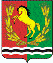 АДМИНИСТРАЦИЯМУНИЦИПАЛЬНОГО ОБРАЗОВАНИЯ РЯЗАНОВСКИЙ СЕЛЬСОВЕТ
АСЕКЕЕВСКОГО РАЙОНА ОРЕНБУРГСКОЙ ОБЛАСТИПОСТАНОВЛЕНИЕ =====================================================================27.12.2018                                       с. Рязановка                                         № 74-пОб утверждении Положения о порядке ведения реестра расходных обязательств муниципальногообразования Рязановский сельсовет В целях учета расходных обязательств и оценки объемов бюджетных             ассигнований, необходимых для их исполнения, в соответствии с пунктом         5 статьи 87 Бюджетного кодекса Российской Федерации, руководствуясь ст.27 Устава муниципального образования Рязановский	 сельсовет, администрация муниципального образования Рязановский сельсовет постановляет:1. Утвердить Положение о ведении реестра расходных обязательств         муниципального образования Рязановский	 сельсовет согласно приложению.2. Ведение реестра расходных обязательств возложить на  Централизованную бухгалтерию.3. Контроль за исполнением настоящего постановления возложить                на главу администрации муниципального образования Рязановский сельсовет Брусилова А.В.4.  Признать утратившим силу постановление администрации муниципального образования Рязановский сельсовет от 10.11.2008 года № 22-п «Об утверждении Положения о порядке ведения реестра расходных обязательств муниципального образования Рязановский	 сельсовет.5. Постановление вступает в силу со дня его подписания.Глава муниципального образования                                               А.В. Брусилов Приложение к постановлениюадминистрации муниципального образования Рязановский сельсоветот 27.12.2018 № 74-пПоложениео ведении реестра расходных обязательствмуниципального образования Рязановский сельсоветНастоящий Порядок устанавливает правила формирования и ведения реестра расходных обязательств муниципального образования Рязановский	 сельсовет.2. Реестр расходных обязательств муниципального образования Рязановский	 сельсовет подлежит исполнению за счет бюджетных ассигнований бюджета муниципального образования (далее – реестр расходных обязательств бюджета муниципального образования).3. Реестр расходных обязательств бюджета муниципального образования формируется в виде свода (перечня) законов, иных нормативных правовых актов и заключенных от имени Рязановского	 сельсовета договоров и соглашений, обусловливающих расходные обязательства муниципального образования Рязановский	 сельсовет, содержащего соответствующие положения (статьи, части, пункты, подпункты, абзацы) законов и иных нормативных правовых актов, договоров и соглашений, с оценкой объемов бюджетных ассигнований бюджета муниципального образования, необходимых для исполнения расходных обязательств муниципального образования Рязановский	 сельсовет, подлежащих исполнению за счет бюджетных ассигнований бюджета муниципального образования в соответствии с законодательством Российской Федерации.4. Реестр расходных обязательств муниципального образования Рязановский	 сельсовет формируется и актуализируется централизованной бухгалтерией в соответствии с утвержденным порядком составления проекта бюджета муниципального образования Рязановский сельсовет на очередной финансовый год и плановый период.5. Реестр расходных обязательств бюджета муниципального образования составляется по форме согласно приложению 1 к настоящему Порядку.6. Главные распорядители бюджета муниципального образования представляют реестры расходных обязательств главных распорядителей в финансовый отдел по форме согласно приложению 1 к настоящему Порядку .7. Реестр расходных обязательств муниципального образования Рязановский	 сельсовет подлежит опубликованию на официальном сайте администрации муниципального образования Рязановский сельсовет.Приложение № 1 к Положению о веденииреестра расходных обязательствмуниципального образованияРязановский	 сельсоветФорма реестрарасходных обязательств муниципального образованияРязановский сельсовет на «____» __________20___г.ГРБС Код расходного обязательстваНаименование расходного обязательстваРеквизиты правового акта, договора, соглашенияРаздел, глава, статья, подстатья, пункт, подпункт, абзац правового акта, договора, соглашенияДата вступления в силу и срок действияКоды бюджетной классификацииКоды бюджетной классификацииКоды бюджетной классификацииКоды бюджетной классификацииКоды бюджетной классификацииОбъем ассигнований на исполнение расходного обязательства, рублейОбъем ассигнований на исполнение расходного обязательства, рублейОбъем ассигнований на исполнение расходного обязательства, рублейОбъем ассигнований на исполнение расходного обязательства, рублейОбъем ассигнований на исполнение расходного обязательства, рублейОбъем ассигнований на исполнение расходного обязательства, рублейОценка стоимости полномочийОценка стоимости полномочийОценка стоимости полномочийГРБС Код расходного обязательстваНаименование расходного обязательстваРеквизиты правового акта, договора, соглашенияРаздел, глава, статья, подстатья, пункт, подпункт, абзац правового акта, договора, соглашенияДата вступления в силу и срок действияКоды бюджетной классификацииКоды бюджетной классификацииКоды бюджетной классификацииКоды бюджетной классификацииКоды бюджетной классификацииОтчетный годОтчетный годТекущий годОчередной  годПервый  год планового периодаВторой  год планового периодаОтчетный  годТекущий  годОчередной  годГРБС Код расходного обязательстваНаименование расходного обязательстваРеквизиты правового акта, договора, соглашенияРаздел, глава, статья, подстатья, пункт, подпункт, абзац правового акта, договора, соглашенияДата вступления в силу и срок действияРзПрзЦСРВРКОСГУПланФактПланОчередной  годПервый  год планового периодаВторой  год планового периодаОтчетный  годТекущий  годОчередной  год1234567891011121314151617181920Код и наименование полномочияКод и наименование полномочияКод и наименование полномочияКод и наименование полномочияКод и наименование полномочияКод и наименование полномочияКод и наименование полномочияКод и наименование полномочияКод и наименование полномочияКод и наименование полномочияКод и наименование полномочия